PlayStation en TBWA schokken voorbijgangers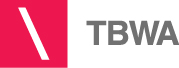 Antwerpen Centraal Station. Een stopcontact in een special built abribus, verbonden met echte elektriciteit. En de simpele vraag: steek 2 vingers in de gaatjes. Met de kans op het winnen van een PlayStation-game. Maar dát hadden we op voorhand aan niemand verteld.Reden van al die electriciteit in de lucht? De lancering van de nieuwe PlayStation game inFAMOUS: Second Son, waarin held Delsin Rowe zijn speciale krachten voortdurend elektrisch herlaadt in de stad. Voor één keer kon iedereen die het wilde, in zijn schoenen treden. Met een elektrische schok tot gevolg. Wie het 5 seconden volhield, maakte bovendien kans op de gratis game die onderaan uit de abribus rolde. Een mooie beloning voor zoveel heldenmoed.CREDITSClient: Sony PlayStation BeneluxCampaign Manager: Ronald Van De ZandeCreative team: Jeroen Bostoen & Pol SierensCreative Director: Gert PauwelsStrategic Planner : Rindert DalstraAccount Team: Jochen De Greef, Joachim FrançoisFilm Production Team (SAKE) : Sarah Bornauw, Xavier Pouleur, Jan Pollet, Gunter BlokkenProduction Team: Jan Decoster, Jonathan Berte, Michel Prairial